  BAKERSFIELD COLLEGE STUDENT GOVERNMENT ASSOCIATION 1801 Panorama Drive, BCSGA Boardroom | Bakersfield, California 93305 DEPARTMENT OF STUDENT ORGANIZATIONS Friday March 18, 2022                 11a.m-12p.m. 	Zoom Meeting ID: 967 1526 6149 https://cccconfer.zoom.us/meeting/register/tJcudO6grDwjE9EV60Vgcn5Yy7j5huLsnEe x 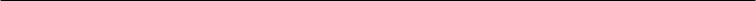 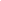 CALL MEETING TO ORDER The meeting was called to order at 11:03.ASCERTAINMENT OF QUORUM    A majority quorum must be established to hold a bona fide meeting Roll CallDirector of Student Organizations Escobar- PresentAdvisor Alvarez- PresentStudent Organization Funding Manager Kaur- PresentSenator Grewal - Present Senator Makarai -  AbsentA majority quorum is established therefore a bona fide meeting can be held. 3.  CORRECTIONS TO THE MINUTES   The Body will discuss and correct minutes from previous meetings.                      a. The Body will consider the approval of unapproved minutes from the meeting held on 03/04/2022 	       b.  Minutes from the meeting held on 03/04/2022 are approved. 4.  PUBLIC COMMENT      This segment of the meeting is reserved for persons desiring to address the Body on any matter of concern that is not stated on the agenda. A time limit of three (3) minutes per speaker and fifteen (15) minutes per topic shall be observed. The law does not permit any action to be taken, nor extended discussion of any items not on the agenda. The Body may briefly respond to statements made or questions posed, however, for further information, please contact the BCSGA Vice President for the item of discussion to be placed on a future agenda. (Brown Act §54954.3) Adrianna Oceguera Donahue is here on behalf of the consent project club. Adriana- On the 23rd between 12:30 to 3:30 there is a consent fair which is a science fair/carnival. Centered around consent, healthy relationships, and boundaries. There are some student orgs and BC departments that are taking part in it. The meeting attendees are encouraged to attend.     a. Introduction of meeting attendees Jamocha Armstrong- Japanese Culture ClubJavier Perez- Computer Science ClubBrian Franco- OSHRMJose Lopez- president of the engineers clubYichao Yang-Math Club and American Chemical Society5.  REPORTS OF THE ASSOCIATION       The chair shall recognize any officer of the association, including the BCSGA Advisor, to offer a report on official activities since the previous meeting and make any summary announcements deemed necessary for no longer than three minutes, save the advisor, who has infinite time. Director of Student Organizations, Daniel Escobar Nothing to reportBCSGA Advisor, Nicole Alvarez Renewals for Student orgs will be open on April 1st and the application will be reviewed at the ICC meeting. After the Senate approves the revised application in student org and procedures the application will be open for student orgs. The renewal application can be completed by current officers and then new officers can submit updated information to Nicole. There is another blood drive in August and the student orgs are encouraged to participate. 6.  NEW BUSINESS         Items listed have not already been discussed once and thus are considered for approval by the body                        a.     Discussion on BCSGA elections BCSGA elections are still open and we encourage student org members to file for open positions.                       b.     Discussion on Director of Student Organizations open position  Nicole- Open for next academic year and is an elected position so if interested please submit an application by noon today.                       c.     Discussion on approval of SOF grant applications for Student Organization BC Engineers club   Jose Lopez- Engineers club is competing in a competition in Sacramento which involves developing a solar-powered boat.  They would like funds for the procedure and material of making the boat. Roll Call Vote for approval of SOF grantDirector Escobar- AyeSenator Grewal- AyeSenator Makarai- AyeManager Kaur- Aye  The Majority voted in favor. Motion passes.                      d.    Discussion on SOF Grant Manager Open PositionNicole- Appointed office position where you file your intent. Some responsibilities include receiving SOF grants, the secretary of the student orgs, and budgeting the funds processed.                        e.    Discussion on BCSGA Director of Public Relations Open Position  Nicole- Appointed and paid position so you have to file an intent and the BCSGA president appoints you to the position. Mainly handles BC social media such as Instagram and TikTok. There is also a student worker position, social media developer, which is a paid position with similar responsibilities to the director of public relations. Danny- All of these positions are great opportunities to grow as a BC student and everyone is encouraged to apply as it can be a great way to be more active on campus.7.  ANNOUNCEMENTS                 The Chair shall recognize in turn BCSGA Officers requesting the floor for a period not to exceed one minute Nothing to report        8.  ADJOURNMENT The meeting was adjourned at 11:22 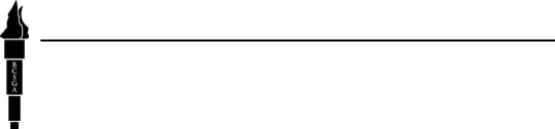 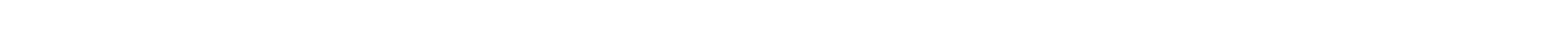 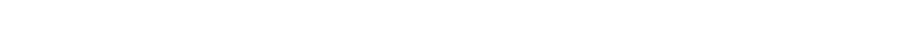 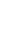 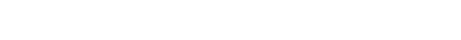 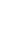 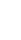 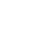 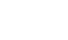 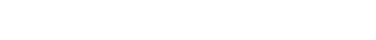 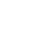 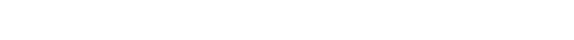 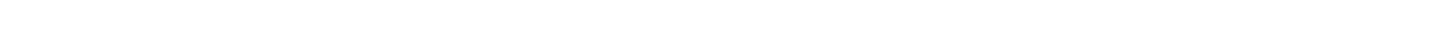 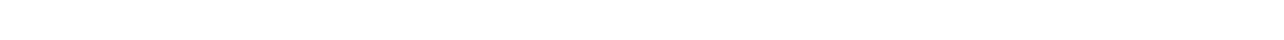 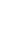 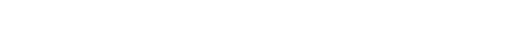 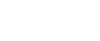 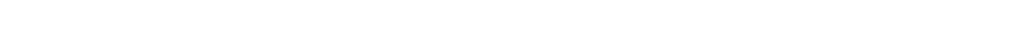 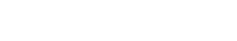 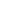 